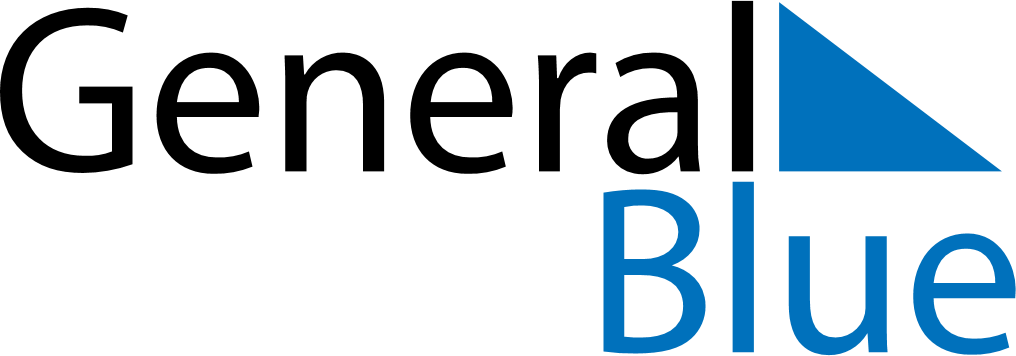 March 2019March 2019March 2019March 2019DenmarkDenmarkDenmarkMondayTuesdayWednesdayThursdayFridaySaturdaySaturdaySunday1223456789910Fastelavn111213141516161718192021222323242526272829303031